לכבוד מתנדבי השירות הלאומישלום רב, הנדון: מחיקת רישום פלילי למתנדבים בגין הרשעות שקדמו לשירות הלאומי הרשות לשירות אזרחי קולטת מתנדבים אשר מקבלים פטור משירות צבאי או מי שאינם נקראים לשירות צבאי. במסגרת זו, השירות הלאומי מקבל גם מתנדבים בעלי רישום פלילי. הרשות חרטה על דגלה לאפשר שוויון הזדמנויות לכל מתנדבי השירות הלאומי. על כן, הרשות מעוניינת לסייע למתנדבים הנמצאים לקראת סיום שירותם, להתחיל את המשך חייהם העצמאיים לאחר סיום שירותם ב"רגל ימין". וזאת באמצעות מתן אפשרות למתנדבים שלחובתם רישום פלילי, ואשר השלימו שירות לאומי משמעותי הכולל ליווי אישי במהלך השירות להתנהלות עצמאית, לבקש לעמוד בפני ועדה הנמצאת בראשותי, ואשר יש בסמכותה להמליץ למשרד המשפטים ולנשיא המדינה על מחיקת הרישום הפלילי שנצבר לחובתם. כדי שהתנדבות בשירות הלאומי של מתנדב תחשב כשירות משמעותי, באופן המאפשר לו לבקש לעמוד בפני הוועדה, עליו לעמוד בקריטריונים המפורטים בנוהל "המלצת הרשות לשירות לאומי - אזרחי למחיקת רישום פלילי" הוועדה תדון בעניינם של מתנדבי שירות לאומי שלחובתם רישום פלילי (שהורשעו בבית משפט) בגין עבירות שביצעו טרם התנדבותם בשירות הלאומי אזרחי.לקבלת פרטים נוספים וסיוע בהגשת הבקשה, יש להפנות את הבקשות לרכזות. ככל שהנך עומד/ת בתנאים האמורים, אני קורא לך לממש את זכותך לפנות לוועדה ומאחל לך המשך שירות לאומי אזרחי מוצלח!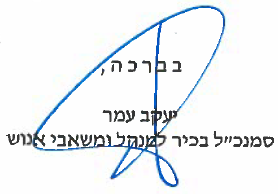 